SP27: The Imperfect TenseStudent Name: _____________________________________ Student ID Number: ______________________Instructor: _______________________________________ Class Level: ___________Date: ______________For media links in this activity, visit the LLC Spanish Tutoring website. Find your DLA number to see all the resources to finish your DLA.Learning Outcomes: You will be able to…Recognize the imperfect tense;Conjugate verbs in the imperfect tense; Create original sentences in Spanish using the imperfect tense.Section 1: Uses of the Imperfect The imperfect tense (el imperfecto) describes:Actions that occurred habitually in the past (would/used to):Ej. Mis padres y yo íbamos a Nueva York todos los veranos cuando yo era niña. Characteristics of people or things and descriptions of physical, mental, or emotional conditions in the past:Ej. Paco era un niño muy gordo, inteligente y travieso.Su casa era grande, blanca y muy bonita.Time in the past:Ej. Eran las cinco cuando volví a casa ayer. Age in the past: Ej. Yo tenía 15 años cuando aprendí a manejar. A continuing/ongoing action (imperfect) that gets interrupted by another action (preterite):Ej. Eran las ocho de la mañana y hacía un sol hermoso. Me sentía muy contento cuando de repente el teléfono sonó. Indications/clues that indicate when to use the imperfect include:A menudo:Todos los días:Siempre:Normalmente:Frecuentemente:Mientras:Muchas veces:Generalmente:A menudo íbamos a casa de mis tíos.Todos los días comíamos a las 6pm.Siempre estudiaba en la tarde.Normalmente desayunaba café con leche.Frecuentemente usábamos sombrero cuando íbamos a la playa.Mientras estaba estudiando, oía música clásica.Muchas veces cambiaba mi turno de trabajo.Generalmente caminaba todos los días a la escuela.Section 2: ConjugationsLas conjugaciones regulares: -AR, -IR, -IRPerson	CANTAR	COMER	ESCRIBIRYo	cantaba	comía 	escribía Tú	cantabas	comías 	escribíasEl/ Ella/ Ud.	cantaba	comía	escribíaNosotros	cantábamos	comíamos	escribíamosEllos/as/Uds.	cantaban	comían	escribían Los irregulares: SER, IR, VERPerson	SER	IR	VERYo	era	iba	veía Tú	eras	ibas	veías El/ Ella/ Ud.	era	iba	veía Nosotros	éramos 	íbamos 	veíamos Ellos/as/Uds.	eran	iban	veíanSection 3: Practice 1Complete the following sentences with the correct form of the verb in the imperfect.Yo siempre ______________________ (desayunar) pan tostado cuando era joven.Mis padres ______________________ (ir) a Puerto Rico mucho en el pasado.Es verdad que nosotros ______________________ (jugar) al fútbol en la escuela secundaria. Mi primo Carlos siempre me ______________________ (escribir) cartas.¿Qué ______________________ (hacer) tú para divertirte cuando ______________________ (ser) niño/a?Todos los días Jorge ______________________ (trabajar) con su papá. Section 4: Practice 2Answer the following questions using the imperfect. After, review your answers with the tutor. ¿Cuántos años tenías cuando empezaste a estudiar español?¿Cómo era tu mejor amigo/a en la escuela secundaria?¿Dónde vivías cuando tenías cinco años? ¿Cómo era tu casa o apartamento?¿Qué deportes jugabas cuando eras joven?Section 5: Practice with a TutorGOOD job! Now make an appointment for Spanish Tutoring on the LLC website.Before your appointment, please fill out the sign-in sheet.When it is time for your appointment, meet your tutor in the Virtual LLC.Now, ask the tutor the same four questions as activity B and write their answers. Grading RubricStudents must succeed in all criteria to pass this DLA.Verification of completion: If you successfully complete this DLA with the tutor, you will receive a stamp on your digital passport. An updated copy of your passport will be emailed to you 1-2 business days after your tutoring appointment.Possible Points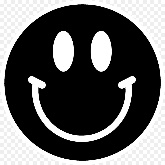 Pass 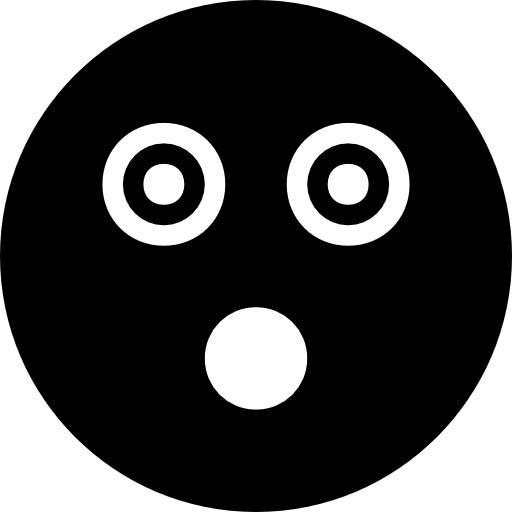 Not Yet PassCompletion  The student completed all of the sections of the DLA.The student has not yet completed all of the section of the DLA.Comprehension/MetacognitionThe student can effectively explain the concepts and skills learned in the DLA.The student cannot yet effectively explain the concepts and skills learned in the DLA.Course ConnectionsThe student can explain the connections between their coursework and the DLA.The student cannot yet explain a connection between their course and DLA.